Әдебиеттік оқуТақырыбы:Абай атаның сөзін жақсы тыңдаймын.А Құнанбаев. Ғылым таппай мақтанба.Әдебиеттік оқуТақырыбы:Абай атаның сөзін жақсы тыңдаймын.А Құнанбаев. Ғылым таппай мақтанба.Әдебиеттік оқуТақырыбы:Абай атаның сөзін жақсы тыңдаймын.А Құнанбаев. Ғылым таппай мақтанба.Мектеп: Екібастұз қаласы №7 мектеп-гимназиясыМектеп: Екібастұз қаласы №7 мектеп-гимназиясыМектеп: Екібастұз қаласы №7 мектеп-гимназиясыМектеп: Екібастұз қаласы №7 мектеп-гимназиясыКүні: 01.09Күні: 01.09Күні: 01.09Мұғалімнің есімі: Сулейменова Самал БауыржановнаМұғалімнің есімі: Сулейменова Самал БауыржановнаМұғалімнің есімі: Сулейменова Самал БауыржановнаМұғалімнің есімі: Сулейменова Самал БауыржановнаСЫНЫП: 2СЫНЫП: 2СЫНЫП: 2Қатысқандар саны:Қатысқандар саны:Қатыспағандар: 0Қатыспағандар: 0Сабақ негізделген оқумақсаты (мақсаттары)Сабақ негізделген оқумақсаты (мақсаттары)Сабақ негізделген оқумақсаты (мақсаттары)2.1.1.1 тыңдаған материал бойынша түсінбеген сөздерін белгілеу, мәтін мазмұны бойынша қойылған сұрақтарға жауап беру2.2.1.1 - мәтінді дауыстап дұрыс әрі түсініп оқу, рөлге бөліп, мәнерлеп оқу;2.3.1.1 - мұғалім көмегімен оқылған шығарманы бөліктерге бөліп, жоспар құру2.1.1.1 тыңдаған материал бойынша түсінбеген сөздерін белгілеу, мәтін мазмұны бойынша қойылған сұрақтарға жауап беру2.2.1.1 - мәтінді дауыстап дұрыс әрі түсініп оқу, рөлге бөліп, мәнерлеп оқу;2.3.1.1 - мұғалім көмегімен оқылған шығарманы бөліктерге бөліп, жоспар құру2.1.1.1 тыңдаған материал бойынша түсінбеген сөздерін белгілеу, мәтін мазмұны бойынша қойылған сұрақтарға жауап беру2.2.1.1 - мәтінді дауыстап дұрыс әрі түсініп оқу, рөлге бөліп, мәнерлеп оқу;2.3.1.1 - мұғалім көмегімен оқылған шығарманы бөліктерге бөліп, жоспар құру2.1.1.1 тыңдаған материал бойынша түсінбеген сөздерін белгілеу, мәтін мазмұны бойынша қойылған сұрақтарға жауап беру2.2.1.1 - мәтінді дауыстап дұрыс әрі түсініп оқу, рөлге бөліп, мәнерлеп оқу;2.3.1.1 - мұғалім көмегімен оқылған шығарманы бөліктерге бөліп, жоспар құруСабақ мақсаттарыБарлық оқушылар:Барлық оқушылар:Барлық оқушылар:Барлық оқушылар:Барлық оқушылар:Барлық оқушылар:Сабақ мақсаттарыТыңдаған материал бойынша түсінбеген сөздерін белгілей отырып, мәтін мазмұны бойынша қойылған сұрақтарға жауап береді. Мәтінді дауыстап дұрыс әрі түсініп оқи отырып, рөлге бөледі, мәнерлеп оқиды. Мұғалім көмегімен оқылған шығарманы бөліктерге бөліп, жоспар құрады.Тыңдаған материал бойынша түсінбеген сөздерін белгілей отырып, мәтін мазмұны бойынша қойылған сұрақтарға жауап береді. Мәтінді дауыстап дұрыс әрі түсініп оқи отырып, рөлге бөледі, мәнерлеп оқиды. Мұғалім көмегімен оқылған шығарманы бөліктерге бөліп, жоспар құрады.Тыңдаған материал бойынша түсінбеген сөздерін белгілей отырып, мәтін мазмұны бойынша қойылған сұрақтарға жауап береді. Мәтінді дауыстап дұрыс әрі түсініп оқи отырып, рөлге бөледі, мәнерлеп оқиды. Мұғалім көмегімен оқылған шығарманы бөліктерге бөліп, жоспар құрады.Тыңдаған материал бойынша түсінбеген сөздерін белгілей отырып, мәтін мазмұны бойынша қойылған сұрақтарға жауап береді. Мәтінді дауыстап дұрыс әрі түсініп оқи отырып, рөлге бөледі, мәнерлеп оқиды. Мұғалім көмегімен оқылған шығарманы бөліктерге бөліп, жоспар құрады.Тыңдаған материал бойынша түсінбеген сөздерін белгілей отырып, мәтін мазмұны бойынша қойылған сұрақтарға жауап береді. Мәтінді дауыстап дұрыс әрі түсініп оқи отырып, рөлге бөледі, мәнерлеп оқиды. Мұғалім көмегімен оқылған шығарманы бөліктерге бөліп, жоспар құрады.Тыңдаған материал бойынша түсінбеген сөздерін белгілей отырып, мәтін мазмұны бойынша қойылған сұрақтарға жауап береді. Мәтінді дауыстап дұрыс әрі түсініп оқи отырып, рөлге бөледі, мәнерлеп оқиды. Мұғалім көмегімен оқылған шығарманы бөліктерге бөліп, жоспар құрады.Сабақ мақсаттарыОқушылардың басым бөлігі:Оқушылардың басым бөлігі:Оқушылардың басым бөлігі:Оқушылардың басым бөлігі:Оқушылардың басым бөлігі:Оқушылардың басым бөлігі:Сабақ мақсаттарыТақырыптың маңызы туралы дәлелдеп айтып бере алады.Тақырыптың маңызы туралы дәлелдеп айтып бере алады.Тақырыптың маңызы туралы дәлелдеп айтып бере алады.Тақырыптың маңызы туралы дәлелдеп айтып бере алады.Тақырыптың маңызы туралы дәлелдеп айтып бере алады.Тақырыптың маңызы туралы дәлелдеп айтып бере алады.Сабақ мақсаттарыКейбір оқушылар:Кейбір оқушылар:Кейбір оқушылар:Кейбір оқушылар:Кейбір оқушылар:Кейбір оқушылар:Сабақ мақсаттарыБілімді сыныптастарына түсіндіріп оқулықтан тыс ресурстар қоса алады.Білімді сыныптастарына түсіндіріп оқулықтан тыс ресурстар қоса алады.Білімді сыныптастарына түсіндіріп оқулықтан тыс ресурстар қоса алады.Білімді сыныптастарына түсіндіріп оқулықтан тыс ресурстар қоса алады.Білімді сыныптастарына түсіндіріп оқулықтан тыс ресурстар қоса алады.Білімді сыныптастарына түсіндіріп оқулықтан тыс ресурстар қоса алады.Бағалау критерийіЖеке, жұптық, топтық тапсырмаларды орындай алады.Сабақ барысында тыңдаушының назарын өзіне аудара алады.Жеке, жұптық, топтық тапсырмаларды орындай алады.Сабақ барысында тыңдаушының назарын өзіне аудара алады.Жеке, жұптық, топтық тапсырмаларды орындай алады.Сабақ барысында тыңдаушының назарын өзіне аудара алады.Жеке, жұптық, топтық тапсырмаларды орындай алады.Сабақ барысында тыңдаушының назарын өзіне аудара алады.Жеке, жұптық, топтық тапсырмаларды орындай алады.Сабақ барысында тыңдаушының назарын өзіне аудара алады.Жеке, жұптық, топтық тапсырмаларды орындай алады.Сабақ барысында тыңдаушының назарын өзіне аудара алады.Тілдік құзіреттілікҒылым, Абай Құнанбайұлы.Ғылым, Абай Құнанбайұлы.Ғылым, Абай Құнанбайұлы.Ғылым, Абай Құнанбайұлы.Ғылым, Абай Құнанбайұлы.Ғылым, Абай Құнанбайұлы.РесурстарОқулық, суреттер, топқа бөлуге арналған кеспе қағаздар  және  әртүрлі  заттар, топтық тапсырмалар, кері байланыс, стикер.Оқулық, суреттер, топқа бөлуге арналған кеспе қағаздар  және  әртүрлі  заттар, топтық тапсырмалар, кері байланыс, стикер.Оқулық, суреттер, топқа бөлуге арналған кеспе қағаздар  және  әртүрлі  заттар, топтық тапсырмалар, кері байланыс, стикер.Оқулық, суреттер, топқа бөлуге арналған кеспе қағаздар  және  әртүрлі  заттар, топтық тапсырмалар, кері байланыс, стикер.Оқулық, суреттер, топқа бөлуге арналған кеспе қағаздар  және  әртүрлі  заттар, топтық тапсырмалар, кері байланыс, стикер.Оқулық, суреттер, топқа бөлуге арналған кеспе қағаздар  және  әртүрлі  заттар, топтық тапсырмалар, кері байланыс, стикер.Әдіс-тәсілдерСұрақ-жауап, әңгімелеу, түсіндіру, ойын, көрнекілік. Рефлексия.Сұрақ-жауап, әңгімелеу, түсіндіру, ойын, көрнекілік. Рефлексия.Сұрақ-жауап, әңгімелеу, түсіндіру, ойын, көрнекілік. Рефлексия.Сұрақ-жауап, әңгімелеу, түсіндіру, ойын, көрнекілік. Рефлексия.Сұрақ-жауап, әңгімелеу, түсіндіру, ойын, көрнекілік. Рефлексия.Сұрақ-жауап, әңгімелеу, түсіндіру, ойын, көрнекілік. Рефлексия.Пәнаралық байланысМузыка, қазақ тілі,тарих.Музыка, қазақ тілі,тарих.Музыка, қазақ тілі,тарих.Музыка, қазақ тілі,тарих.Музыка, қазақ тілі,тарих.Музыка, қазақ тілі,тарих.ЖоспарланғануақытЖоспарланған жаттығулар (төмендежоспарланған жаттығулармен қатар,ескертпелерді жазыңыз)Жоспарланған жаттығулар (төмендежоспарланған жаттығулармен қатар,ескертпелерді жазыңыз)Жоспарланған жаттығулар (төмендежоспарланған жаттығулармен қатар,ескертпелерді жазыңыз)Жоспарланған жаттығулар (төмендежоспарланған жаттығулармен қатар,ескертпелерді жазыңыз)Жоспарланған жаттығулар (төмендежоспарланған жаттығулармен қатар,ескертпелерді жазыңыз)РесурстарБасталуы Психологиялық ахуал қалыптастыру:«Көрші»Мақсаты: әрбір қатысушының сол топтың бір мүшесі екендігін сезінуі, бір-біріне жылылық сыйлау.Нұсқаулық:Көршіңді оң жақтан құшақта,Көршіңді сол жақтан құшақта.Оң жақтағы көршіңе бір жымиып,Сол жақтағы көршіңе бір жымиып,Бүгінгі тренинг барысы,Біз үлкен отбасы.Топқа бөлу«Қоржындағы асықтар»әдісі.Үш түрге боялған асықтарды алу арқылы топқа бөліну.(жасыл,қызыл,сары асық)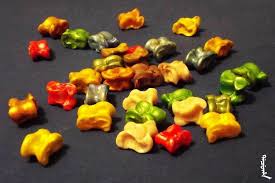 Психологиялық ахуал қалыптастыру:«Көрші»Мақсаты: әрбір қатысушының сол топтың бір мүшесі екендігін сезінуі, бір-біріне жылылық сыйлау.Нұсқаулық:Көршіңді оң жақтан құшақта,Көршіңді сол жақтан құшақта.Оң жақтағы көршіңе бір жымиып,Сол жақтағы көршіңе бір жымиып,Бүгінгі тренинг барысы,Біз үлкен отбасы.Топқа бөлу«Қоржындағы асықтар»әдісі.Үш түрге боялған асықтарды алу арқылы топқа бөліну.(жасыл,қызыл,сары асық)Психологиялық ахуал қалыптастыру:«Көрші»Мақсаты: әрбір қатысушының сол топтың бір мүшесі екендігін сезінуі, бір-біріне жылылық сыйлау.Нұсқаулық:Көршіңді оң жақтан құшақта,Көршіңді сол жақтан құшақта.Оң жақтағы көршіңе бір жымиып,Сол жақтағы көршіңе бір жымиып,Бүгінгі тренинг барысы,Біз үлкен отбасы.Топқа бөлу«Қоржындағы асықтар»әдісі.Үш түрге боялған асықтарды алу арқылы топқа бөліну.(жасыл,қызыл,сары асық)Психологиялық ахуал қалыптастыру:«Көрші»Мақсаты: әрбір қатысушының сол топтың бір мүшесі екендігін сезінуі, бір-біріне жылылық сыйлау.Нұсқаулық:Көршіңді оң жақтан құшақта,Көршіңді сол жақтан құшақта.Оң жақтағы көршіңе бір жымиып,Сол жақтағы көршіңе бір жымиып,Бүгінгі тренинг барысы,Біз үлкен отбасы.Топқа бөлу«Қоржындағы асықтар»әдісі.Үш түрге боялған асықтарды алу арқылы топқа бөліну.(жасыл,қызыл,сары асық)Психологиялық ахуал қалыптастыру:«Көрші»Мақсаты: әрбір қатысушының сол топтың бір мүшесі екендігін сезінуі, бір-біріне жылылық сыйлау.Нұсқаулық:Көршіңді оң жақтан құшақта,Көршіңді сол жақтан құшақта.Оң жақтағы көршіңе бір жымиып,Сол жақтағы көршіңе бір жымиып,Бүгінгі тренинг барысы,Біз үлкен отбасы.Топқа бөлу«Қоржындағы асықтар»әдісі.Үш түрге боялған асықтарды алу арқылы топқа бөліну.(жасыл,қызыл,сары асық)(Көршілер қимыл – қозғалыстар арқылы жаттығуды жасайды)Ортасы Білу және түсіну             1. Автор туралы дерек білу.                                
2. Өлең мазмұнын түсіну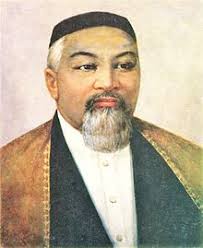 3. Жақсы және жаман қасиеттерді тану. 
5. Мағынаны тану:
1. Топтық тапсырма:
А) Абай Құнанбаев туралы мәлімет
сызбада көрсету, қорғау, толықтыру
Ә) Өлеңді мәнерлеп тізбектеп оқу;
Б) Өлең мазмұнына талдау жасау:
- Әр топ жобамен қорғайды.КБ. «Бас бармақ» әдісіҚБ «Екі жұлдыз,бір тілек»
2. Топтық жұмыс:
1 - топ: ------------- 2 - топ:
Бес асыл іс ------------ Бес дұшпан
Талап ---------------- Өсек
Еңбек ----------------- өтірік
Терең ой --------------- мақтаншақ
Қанағат -------------- еріншек
Рақым ----------------- Бекер мал шашпақҚолдану Постер жасату.АбайЖалпыға арналған тапсырма:Оқушылар жаңа білімге сай оқулықты қолдана отырып өз түсінгендерін постерге түсіреді.ҚБ. «Бес саусақ» әдісі	  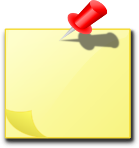 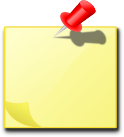 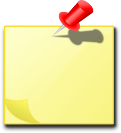 Білу және түсіну             1. Автор туралы дерек білу.                                
2. Өлең мазмұнын түсіну3. Жақсы және жаман қасиеттерді тану. 
5. Мағынаны тану:
1. Топтық тапсырма:
А) Абай Құнанбаев туралы мәлімет
сызбада көрсету, қорғау, толықтыру
Ә) Өлеңді мәнерлеп тізбектеп оқу;
Б) Өлең мазмұнына талдау жасау:
- Әр топ жобамен қорғайды.КБ. «Бас бармақ» әдісіҚБ «Екі жұлдыз,бір тілек»
2. Топтық жұмыс:
1 - топ: ------------- 2 - топ:
Бес асыл іс ------------ Бес дұшпан
Талап ---------------- Өсек
Еңбек ----------------- өтірік
Терең ой --------------- мақтаншақ
Қанағат -------------- еріншек
Рақым ----------------- Бекер мал шашпақҚолдану Постер жасату.АбайЖалпыға арналған тапсырма:Оқушылар жаңа білімге сай оқулықты қолдана отырып өз түсінгендерін постерге түсіреді.ҚБ. «Бес саусақ» әдісі	  Білу және түсіну             1. Автор туралы дерек білу.                                
2. Өлең мазмұнын түсіну3. Жақсы және жаман қасиеттерді тану. 
5. Мағынаны тану:
1. Топтық тапсырма:
А) Абай Құнанбаев туралы мәлімет
сызбада көрсету, қорғау, толықтыру
Ә) Өлеңді мәнерлеп тізбектеп оқу;
Б) Өлең мазмұнына талдау жасау:
- Әр топ жобамен қорғайды.КБ. «Бас бармақ» әдісіҚБ «Екі жұлдыз,бір тілек»
2. Топтық жұмыс:
1 - топ: ------------- 2 - топ:
Бес асыл іс ------------ Бес дұшпан
Талап ---------------- Өсек
Еңбек ----------------- өтірік
Терең ой --------------- мақтаншақ
Қанағат -------------- еріншек
Рақым ----------------- Бекер мал шашпақҚолдану Постер жасату.АбайЖалпыға арналған тапсырма:Оқушылар жаңа білімге сай оқулықты қолдана отырып өз түсінгендерін постерге түсіреді.ҚБ. «Бес саусақ» әдісі	  Білу және түсіну             1. Автор туралы дерек білу.                                
2. Өлең мазмұнын түсіну3. Жақсы және жаман қасиеттерді тану. 
5. Мағынаны тану:
1. Топтық тапсырма:
А) Абай Құнанбаев туралы мәлімет
сызбада көрсету, қорғау, толықтыру
Ә) Өлеңді мәнерлеп тізбектеп оқу;
Б) Өлең мазмұнына талдау жасау:
- Әр топ жобамен қорғайды.КБ. «Бас бармақ» әдісіҚБ «Екі жұлдыз,бір тілек»
2. Топтық жұмыс:
1 - топ: ------------- 2 - топ:
Бес асыл іс ------------ Бес дұшпан
Талап ---------------- Өсек
Еңбек ----------------- өтірік
Терең ой --------------- мақтаншақ
Қанағат -------------- еріншек
Рақым ----------------- Бекер мал шашпақҚолдану Постер жасату.АбайЖалпыға арналған тапсырма:Оқушылар жаңа білімге сай оқулықты қолдана отырып өз түсінгендерін постерге түсіреді.ҚБ. «Бес саусақ» әдісі	  Білу және түсіну             1. Автор туралы дерек білу.                                
2. Өлең мазмұнын түсіну3. Жақсы және жаман қасиеттерді тану. 
5. Мағынаны тану:
1. Топтық тапсырма:
А) Абай Құнанбаев туралы мәлімет
сызбада көрсету, қорғау, толықтыру
Ә) Өлеңді мәнерлеп тізбектеп оқу;
Б) Өлең мазмұнына талдау жасау:
- Әр топ жобамен қорғайды.КБ. «Бас бармақ» әдісіҚБ «Екі жұлдыз,бір тілек»
2. Топтық жұмыс:
1 - топ: ------------- 2 - топ:
Бес асыл іс ------------ Бес дұшпан
Талап ---------------- Өсек
Еңбек ----------------- өтірік
Терең ой --------------- мақтаншақ
Қанағат -------------- еріншек
Рақым ----------------- Бекер мал шашпақҚолдану Постер жасату.АбайЖалпыға арналған тапсырма:Оқушылар жаңа білімге сай оқулықты қолдана отырып өз түсінгендерін постерге түсіреді.ҚБ. «Бес саусақ» әдісі	  «Әлемді шарлау» әдісі арқылы түсіндіріледі.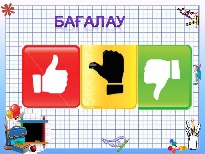 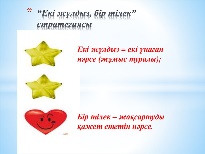 Постер жасату.Оқушылар өз ойларын постерге жазып оқып береді.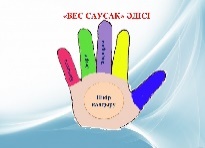 Ширату«Достық шеңбері» жылулық шеңбері.Балалар шеңберге жиналады.Педагог ортаға орындық қойп,кез келген балаға отыруды ұсынады (ұялшақ,өзіне сенімсіз,жасқаншақ баланы шақырғаны жөн).Педагог «Күлгін көзілдірікті» киіп «күн сәулесін қорғайтын әйнегі күлгін түсті көзілдірік жарайды),ол арқылы адамның ең жақсы қасиеттерін көруге болатынын айтады да,ортада отырған баланың жақсы қасиеттерін айтады.Балалар қалаулары бойынша көзілдірікті кезекпен киіп,ортадағы баланы мадақтайды.«Достық шеңбері» жылулық шеңбері.Балалар шеңберге жиналады.Педагог ортаға орындық қойп,кез келген балаға отыруды ұсынады (ұялшақ,өзіне сенімсіз,жасқаншақ баланы шақырғаны жөн).Педагог «Күлгін көзілдірікті» киіп «күн сәулесін қорғайтын әйнегі күлгін түсті көзілдірік жарайды),ол арқылы адамның ең жақсы қасиеттерін көруге болатынын айтады да,ортада отырған баланың жақсы қасиеттерін айтады.Балалар қалаулары бойынша көзілдірікті кезекпен киіп,ортадағы баланы мадақтайды.«Достық шеңбері» жылулық шеңбері.Балалар шеңберге жиналады.Педагог ортаға орындық қойп,кез келген балаға отыруды ұсынады (ұялшақ,өзіне сенімсіз,жасқаншақ баланы шақырғаны жөн).Педагог «Күлгін көзілдірікті» киіп «күн сәулесін қорғайтын әйнегі күлгін түсті көзілдірік жарайды),ол арқылы адамның ең жақсы қасиеттерін көруге болатынын айтады да,ортада отырған баланың жақсы қасиеттерін айтады.Балалар қалаулары бойынша көзілдірікті кезекпен киіп,ортадағы баланы мадақтайды.«Достық шеңбері» жылулық шеңбері.Балалар шеңберге жиналады.Педагог ортаға орындық қойп,кез келген балаға отыруды ұсынады (ұялшақ,өзіне сенімсіз,жасқаншақ баланы шақырғаны жөн).Педагог «Күлгін көзілдірікті» киіп «күн сәулесін қорғайтын әйнегі күлгін түсті көзілдірік жарайды),ол арқылы адамның ең жақсы қасиеттерін көруге болатынын айтады да,ортада отырған баланың жақсы қасиеттерін айтады.Балалар қалаулары бойынша көзілдірікті кезекпен киіп,ортадағы баланы мадақтайды.«Достық шеңбері» жылулық шеңбері.Балалар шеңберге жиналады.Педагог ортаға орындық қойп,кез келген балаға отыруды ұсынады (ұялшақ,өзіне сенімсіз,жасқаншақ баланы шақырғаны жөн).Педагог «Күлгін көзілдірікті» киіп «күн сәулесін қорғайтын әйнегі күлгін түсті көзілдірік жарайды),ол арқылы адамның ең жақсы қасиеттерін көруге болатынын айтады да,ортада отырған баланың жақсы қасиеттерін айтады.Балалар қалаулары бойынша көзілдірікті кезекпен киіп,ортадағы баланы мадақтайды.АяқталуыСинтезДәптермен жұмыс.Қосымша тапсырма:«Мақал жалғастыр« ойыны:Жақсыдан үйрен(Жаманнан жирен)Талап тұлпар(Білім сұңқар)Талант қартаймайды(Білім ортаймайды)Әріптен білім(Әліппеден ғылым)Ақыл азбайды,(Білім тозбайды)Өнерлі (өрге жүзеді)«Алтын балыққа арналған аквариум» әдісіОқушыларға жасырын суреттер таратылады, кімге балық түссе, сол алтын балық болады, оқушы алтын балықтың маскасын киіп, ортаға шығады. Басқа оқушылар оған сұрақтар қояды. Егер жауап бере алмаса топ мүшелері көмектесуіне болады.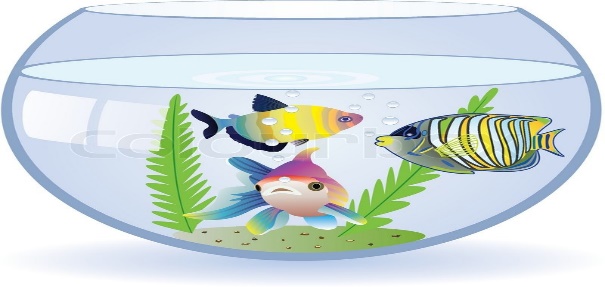 ҚБ. «Бағдаршам»әдісі арқылы бағаланады.СинтезДәптермен жұмыс.Қосымша тапсырма:«Мақал жалғастыр« ойыны:Жақсыдан үйрен(Жаманнан жирен)Талап тұлпар(Білім сұңқар)Талант қартаймайды(Білім ортаймайды)Әріптен білім(Әліппеден ғылым)Ақыл азбайды,(Білім тозбайды)Өнерлі (өрге жүзеді)«Алтын балыққа арналған аквариум» әдісіОқушыларға жасырын суреттер таратылады, кімге балық түссе, сол алтын балық болады, оқушы алтын балықтың маскасын киіп, ортаға шығады. Басқа оқушылар оған сұрақтар қояды. Егер жауап бере алмаса топ мүшелері көмектесуіне болады.ҚБ. «Бағдаршам»әдісі арқылы бағаланады.СинтезДәптермен жұмыс.Қосымша тапсырма:«Мақал жалғастыр« ойыны:Жақсыдан үйрен(Жаманнан жирен)Талап тұлпар(Білім сұңқар)Талант қартаймайды(Білім ортаймайды)Әріптен білім(Әліппеден ғылым)Ақыл азбайды,(Білім тозбайды)Өнерлі (өрге жүзеді)«Алтын балыққа арналған аквариум» әдісіОқушыларға жасырын суреттер таратылады, кімге балық түссе, сол алтын балық болады, оқушы алтын балықтың маскасын киіп, ортаға шығады. Басқа оқушылар оған сұрақтар қояды. Егер жауап бере алмаса топ мүшелері көмектесуіне болады.ҚБ. «Бағдаршам»әдісі арқылы бағаланады.СинтезДәптермен жұмыс.Қосымша тапсырма:«Мақал жалғастыр« ойыны:Жақсыдан үйрен(Жаманнан жирен)Талап тұлпар(Білім сұңқар)Талант қартаймайды(Білім ортаймайды)Әріптен білім(Әліппеден ғылым)Ақыл азбайды,(Білім тозбайды)Өнерлі (өрге жүзеді)«Алтын балыққа арналған аквариум» әдісіОқушыларға жасырын суреттер таратылады, кімге балық түссе, сол алтын балық болады, оқушы алтын балықтың маскасын киіп, ортаға шығады. Басқа оқушылар оған сұрақтар қояды. Егер жауап бере алмаса топ мүшелері көмектесуіне болады.ҚБ. «Бағдаршам»әдісі арқылы бағаланады.СинтезДәптермен жұмыс.Қосымша тапсырма:«Мақал жалғастыр« ойыны:Жақсыдан үйрен(Жаманнан жирен)Талап тұлпар(Білім сұңқар)Талант қартаймайды(Білім ортаймайды)Әріптен білім(Әліппеден ғылым)Ақыл азбайды,(Білім тозбайды)Өнерлі (өрге жүзеді)«Алтын балыққа арналған аквариум» әдісіОқушыларға жасырын суреттер таратылады, кімге балық түссе, сол алтын балық болады, оқушы алтын балықтың маскасын киіп, ортаға шығады. Басқа оқушылар оған сұрақтар қояды. Егер жауап бере алмаса топ мүшелері көмектесуіне болады.ҚБ. «Бағдаршам»әдісі арқылы бағаланады.«Алтын балыққа арналған аквариум» әдісі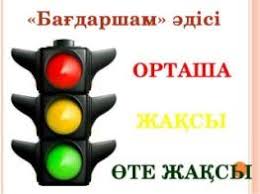 Үйге тапсырма:Абай туралы дерек білуӨлеңді мәнерлеп оқуЖоба қорғауҮйге тапсырма:Абай туралы дерек білуӨлеңді мәнерлеп оқуЖоба қорғауҮйге тапсырма:Абай туралы дерек білуӨлеңді мәнерлеп оқуЖоба қорғауҮйге тапсырма:Абай туралы дерек білуӨлеңді мәнерлеп оқуЖоба қорғауҮйге тапсырма:Абай туралы дерек білуӨлеңді мәнерлеп оқуЖоба қорғауҮйге тапсырма:Абай туралы дерек білуӨлеңді мәнерлеп оқуЖоба қорғауҮйге тапсырма:Абай туралы дерек білуӨлеңді мәнерлеп оқуЖоба қорғауСаралау – Сіз қосымшакөмек көрсетуді қалайжоспарлайсыз? Сізқабілеті жоғарыоқушыларға тапсырманыкүрделендіруді қалайжоспарлайсыз?Саралау – Сіз қосымшакөмек көрсетуді қалайжоспарлайсыз? Сізқабілеті жоғарыоқушыларға тапсырманыкүрделендіруді қалайжоспарлайсыз?Бағалау - Оқушылардыңүйренгенін тексерудіқалай жоспарлайсыз?Бағалау - Оқушылардыңүйренгенін тексерудіқалай жоспарлайсыз?Пəнаралық байланысҚауіпсіздік жəне еңбектіқорғау ережелеріАКТ-мен байланысҚұндылықтардағыбайланысПəнаралық байланысҚауіпсіздік жəне еңбектіқорғау ережелеріАКТ-мен байланысҚұндылықтардағыбайланысПəнаралық байланысҚауіпсіздік жəне еңбектіқорғау ережелеріАКТ-мен байланысҚұндылықтардағыбайланысРефлексияСабақ / оқумақсаттарышынайы ма?Бүгін оқушыларне білді?Сыныптағы ахуалқандай болды?Мен жоспарлағансаралау шараларытиімді болды ма?Мен берілгенуақыт ішіндеүлгердім бе? Менөз жоспарымақандай түзетулеренгіздім жəненеліктен?РефлексияСабақ / оқумақсаттарышынайы ма?Бүгін оқушыларне білді?Сыныптағы ахуалқандай болды?Мен жоспарлағансаралау шараларытиімді болды ма?Мен берілгенуақыт ішіндеүлгердім бе? Менөз жоспарымақандай түзетулеренгіздім жəненеліктен?«Бағдаршам» әдісі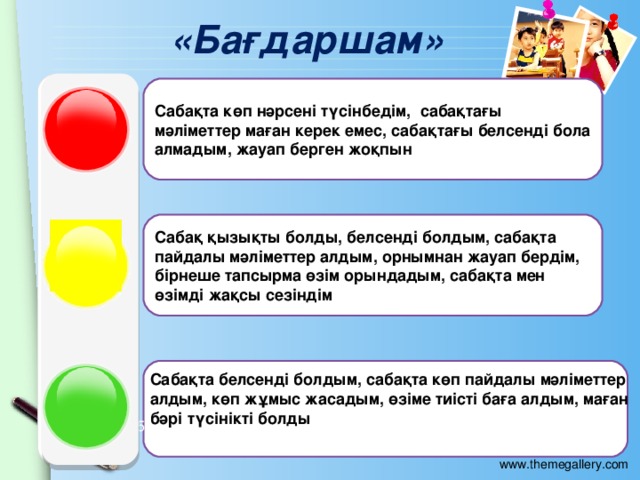 «Бағдаршам» әдісі«Бағдаршам» әдісі«Бағдаршам» әдісі«Бағдаршам» әдісі